COLEGIO SAN ALFONSO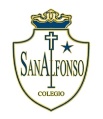 IDIOMA EXTRANJERO INGLÉS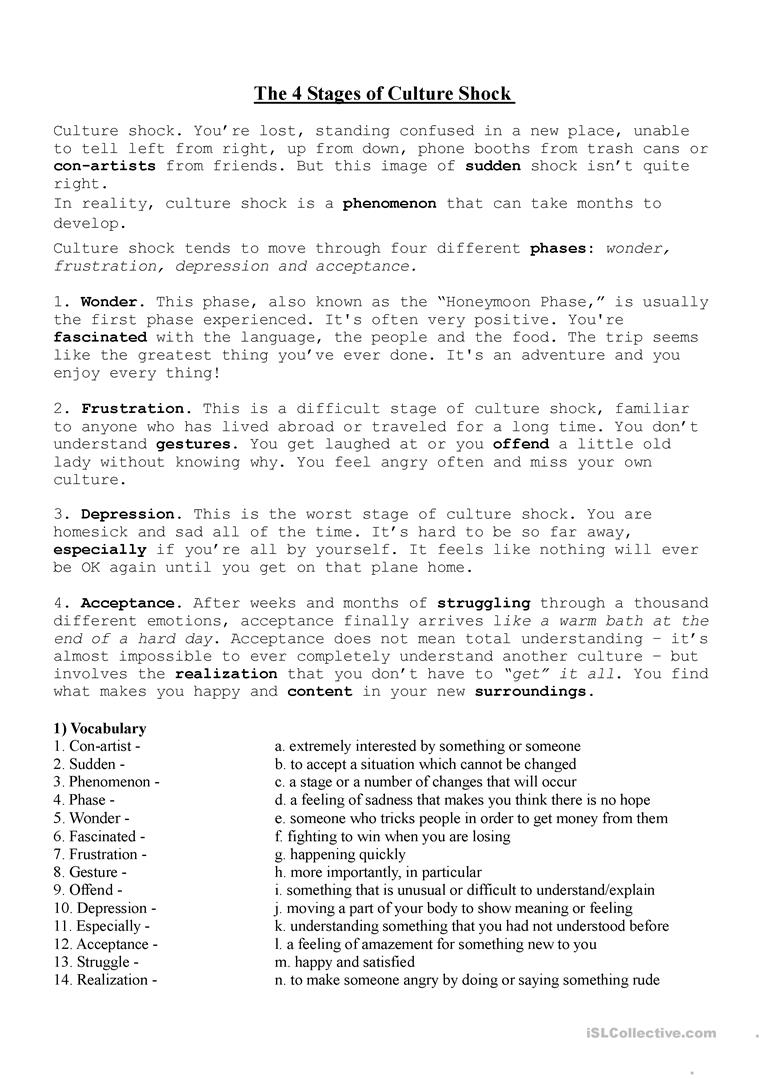  CUARTO MEDIOWORKSHEET N°1: GLOBAL CULTURE!Read the following text and complete the activity. Use a dictionary!